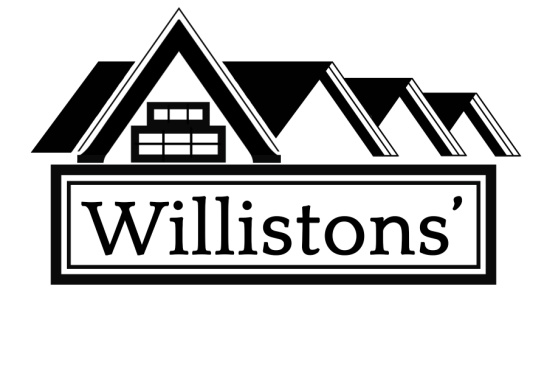 Cocktail Party PackageFamily Style Appetizers-Nonna’s Meatballs- Fresh Burrata & Tomato-Asian Spring Rolls- Assorted FlatbreadsIncludes 2 hour Full Open BarThere is a 40 person minimum